Название докладаИванов А.Б. 1, Петров П.С. 21 - Организация, город, е-mail2 - Организация, город, е-mail (если орг. разные)3 – Ориентация «по левому краю», шрифт 9 ptТекст материалов.Текст пишется с отступом 1 см, «по ширине», междустрочный интервал «одинарный», интервалы «по нулям», шрифт TimesNewRoman, 11 pt.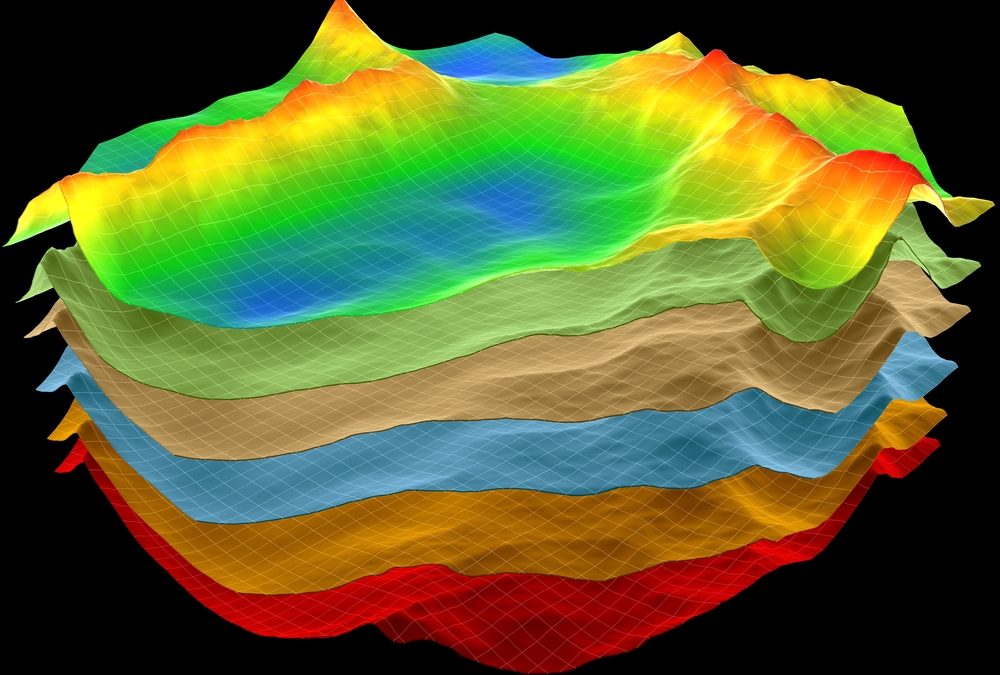 Рис. 1. Подпись рисунка по ширине, TimesNewRoman 10 pt, отступ «нулевой», междустрочный интервал «одинарный», интервалы «нулевые», точка в конце не ставитсяЛитература (по алфавиту, сначала источники на русском, затем на английском)Иванов А.Б. Ранний докембрий Балтийского щита. Л.: Наука. 1976. 150с.Сидоров А.Г. Плюмы и конвекция в мантии // Геотектоника. 1995. Т. 5, № 3. С. 10-15.